Челябинская область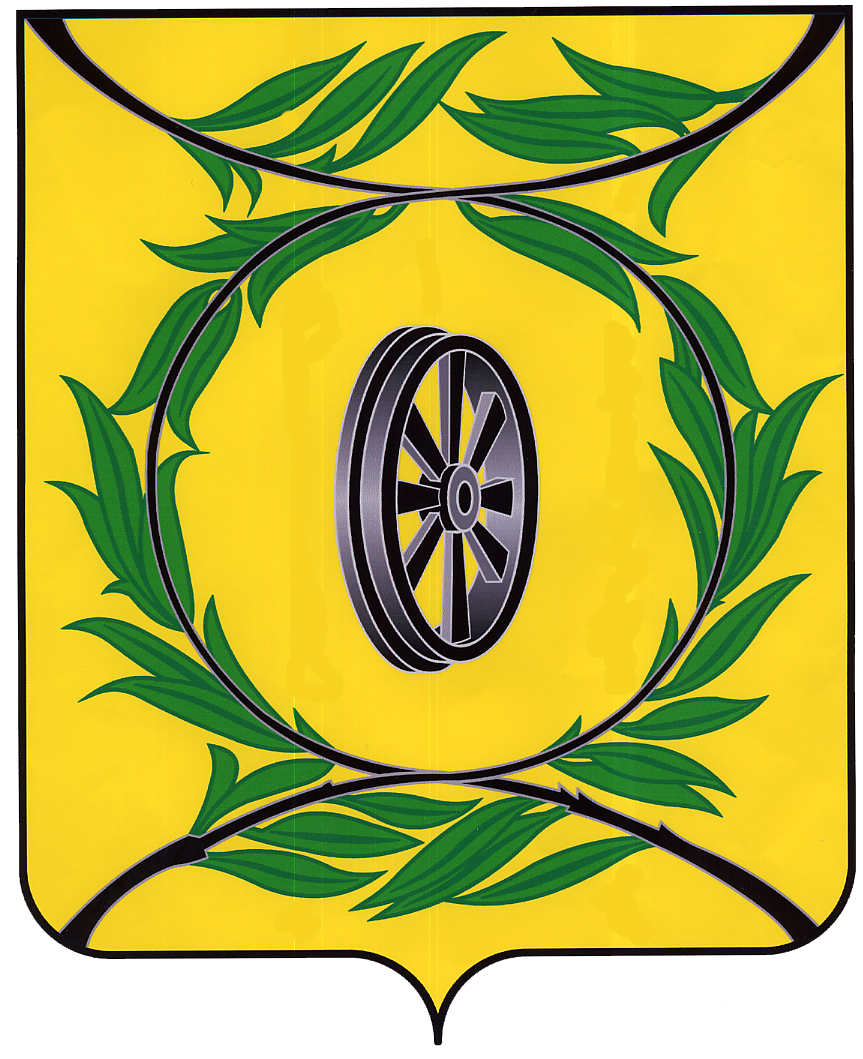 СОБРАНИЕ ДЕПУТАТОВ КАРТАЛИНСКОГО МУНИЦИПАЛЬНОГО РАЙОНАРЕШЕНИЕ от 27 сентября 2018 года № 532            О внесении изменений и дополнений в решение Собрания депутатов Карталинского муниципального районаот 19.12.2017г. № 384 «О бюджете Карталинского муниципального района на 2018 год и на плановый период 2019 и 2020 годовРассмотрев ходатайство администрации Карталинского муниципального района о внесении изменений и дополнений в решение Собрания депутатов Карталинского муниципального района от 19.12.2017г. №384 «О бюджете Карталинского муниципального района на 2018 год и на плановый период 2019 и 2020 годов».Собрание депутатов Карталинского муниципального района РЕШАЕТ: Внести в решение Собрания депутатов Карталинского муниципального района от 19.12.2017г. № 384 «О бюджете Карталинского муниципального района на 2018 год и на плановый период 2019 и 2020 годов» следующие изменения и дополнения:в пункте 1:в абзаце втором цифры «1400794,19» заменить цифрами «1406480,64», цифры «1012495,19» заменить цифрами «1012585,19»;в абзаце третьем цифры «1421766,96» заменить цифрами «1427453,41»;в пункте 18 цифры «150549,93» заменить цифрами «153599,93»;в пункте 20 цифры «45619,47» заменить цифрами «48669,47»;в приложении 2:строкуизложить в новой редакции:в приложение 4:в строкецифры «1421766,96» заменить цифрами «1427453,41»;в строкецифры «87201,86» заменить цифрами «87375,61»;в строкецифры «25767,61» заменить цифрами «25941,36»;в строкецифры «16915,97» заменить цифрами «17089,72»;в строкецифры «16866,583» заменить цифрами «17040,28»;в строкецифры «3880,63» заменить цифрами «4054,38»;после строкидополнить строкой следующего содержания:в строкецифры «64411,82» заменить цифрами «66784,52»;в строкецифры «4910,00» заменить цифрами «7282,70»;в строкахцифры «4800,00» заменить цифрами «7172,70»;в строкецифры «613356,45» заменить цифрами «613446,45»;в строкецифры «336352,50» заменить цифрами «336442,50»;в строкецифры «321836,85» заменить цифрами «321926,85»;в строкецифры «277359,11» заменить цифрами «277449,11»;в строкецифры «64887,81» заменить цифрами «64977,81»;в строкецифры «56638,86» заменить цифрами «56728,86»;в строкецифры «96990,47» заменить цифрами «100040,47»;в строкахцифры «45619,47» заменить цифрами «48669,47»;в приложение 6: в строкецифры «1421766,96» заменить цифрами «1427453,41»;в строкецифры «117635,72» заменить цифрами «120685,72»;в строкецифры «96990,47» заменить цифрами «100040,47»;в строкахцифры «45619,47» заменить цифрами «48669,47»;в строкецифры «153724,26» заменить цифрами «156096,96»;в строкецифры «56698,57» заменить цифрами «59071,27»;в строкецифры «4910,00» заменить цифрами «7282,70»;в строкахцифры «4800,00» заменить цифрами «7172,70»;в строкецифры «597146,9» заменить цифрами «597236,90»;в строкецифры «578749,60» заменить цифрами «578839,60»;в строкецифры «336352,50» заменить цифрами «336442,50»;в строкецифры «321836,85» заменить цифрами «321926,85»;в строкецифры «277359,11» заменить цифрами «277449,11»;в строкецифры «64887,81» заменить цифрами «64977,81»;в строкецифры «56638,86» заменить цифрами «56728,86»;строкуизложить в новой редакции:в строкецифры «21541,23» заменить цифрами «21714,98»;в строкахцифры «15818,73» заменить цифрами «15992,48»;в строкецифры «9021,93» заменить цифрами «9195,68»;в строкецифры «8976,03» заменить цифрами «9149,78»;в строкецифры «3880,63» заменить цифрами «4054,38»;после строкидополнить строкой следующего содержания:в приложение 7:строкуизложить в новой редакции:таблицу 2 приложения 13 изложить в новой редакции (приложение 1 к настоящему решению).Направить данное решение администрации Карталинского муниципального района для опубликования в газете «Карталинская новь». Настоящее решение вступает в силу с момента официального опубликования.Председатель Собрания депутатовКарталинского муниципального района					В.К. ДемедюкПриложение 1к решению Собрания депутатовКарталинского муниципального районаот 27 сентября 2018 года №532   Приложение 13к решению Собрания депутатовКарталинского муниципального районаот 19 декабря 2017 года № 384Таблица 2Приложения 13658Управление социальной защиты населения Карталинского муниципального района658Управление социальной защиты населения Карталинского муниципального района Челябинской областиВсего1421766,96Общегосударственные вопросы010087201,86Другие общегосударственные вопросы011325767,61Непрограммные направления деятельности011399 0 00 0000016915,97Расходы органов местного самоуправления011399 0 04 0000016866,53Содержание и обслуживание казны Карталинского муниципального района011399 0 04 090013880,63Закупка товаров, работ и услуг для обеспечения государственных (муниципальных) нужд011399 0 04 090012003880,63Иные бюджетные ассигнования011399 0 04 09001800173,75Национальная экономика040064411,82Транспорт04084910,00Непрограммные направления деятельности040899 0 00 000004800,00Субсидии юридическим лицам (за исключением субсидий муниципальным учреждениям), индивидуальным предпринимателям, физическим лицам040899 0 55 000004800,00Автомобильный транспорт040899 0 55 030304800,00Иные бюджетные ассигнования040899 0 55 030308004800,00Образование0700613356,45Общее образование0702336352,50Муниципальная Программа "Развитие образования в Карталинском муниципальном районе на 2017-2020 годы"070204 0 00 00000321836,85Обеспечение деятельности (оказание услуг) подведомственных казенных учреждений070204 0 99 00000277359,11Школы-детские сады, школы начальные, неполные средние и средние за счет средств местного бюджета070204 0 99 0421064887,81Закупка товаров, работ и услуг для обеспечения государственных (муниципальных) нужд070204 0 99 0421020056638,86Межбюджетные трансферты общего характера бюджетам субъектов Российской Федерации и муниципальных образований 140096990,47Иные дотации140245619,47Муниципальная программа "Управление муниципальными финансами в Карталинском муниципальном районе на 2017-2020 годы"140241 0 00 0000045619,47Подпрограмма "Поддержка усилий органов местного самоуправления по обеспечению сбалансированности бюджетов поселений Карталинского муниципального района на 2017-2020 годы"140241 2 00 0000045619,47Дотации местным бюджетам140241 2 12 0000045619,47Дотации на поддержку мер по обеспечению сбалансированности местных бюджетов140241 2 12 5170045619,47 Межбюджетные трансферты140241 2 12 5170050045619,47Всего1421766,96Финансовое управление Карталинского муниципального района653117635,72Межбюджетные трансферты общего характера бюджетам субъектов Российской Федерации и муниципальных образований 653140096990,47Иные дотации653140245619,47Муниципальная программа "Управление муниципальными финансами в Карталинском муниципальном районе на 2017-2020 годы"653140241 0 00 0000045619,47Подпрограмма "Поддержка усилий органов местного самоуправления по обеспечению сбалансированности бюджетов поселений Карталинского муниципального района на 2017-2020 годы"653140241 2 00 0000045619,47Дотации местным бюджетам653140241 2 12 0000045619,47Дотации на поддержку мер по обеспечению сбалансированности местных бюджетов653140241 2 12 5170045619,47 Межбюджетные трансферты653140241 2 12 5170050045619,47Управление строительства, инфраструктуры и жилищно-коммунального хозяйства Карталинского муниципального района654153724,26Национальная экономика654040056698,57Транспорт65404084910,00Непрограммные направления деятельности654040899 0 00 000004800,00Субсидии юридическим лицам (за исключением субсидий муниципальным учреждениям), индивидуальным предпринимателям, физическим лицам654040899 0 55 000004800,00Автомобильный транспорт654040899 0 55 030304800,00Иные бюджетные ассигнования654040899 0 55 030308004800,00Управление образования Карталинского муниципального района656597146,90Образование6560700578749,60Общее образование6560702336352,50Муниципальная Программа "Развитие образования в Карталинском муниципальном районе на 2017-2020 годы"656070204 0 00 00000321836,85Обеспечение деятельности (оказание услуг) подведомственных казенных учреждений656070204 0 99 00000277359,11Школы-детские сады, школы начальные, неполные средние и средние за счет средств местного бюджета656070204 0 99 0421064887,81Закупка товаров, работ и услуг для обеспечения государственных (муниципальных) нужд656070204 0 99 0421020056638,86Управление социальной защиты населения Карталинского муниципального района658305109,47Управление социальной защиты населения Карталинского муниципального района Челябинской области658305109,47Управление по имущественной и земельной политике   Карталинского муниципального района66221541,23Общегосударственные вопросы662010015818,73Другие общегосударственные вопросы662011315818,73Непрограммные направления деятельности662011399 0 00 000009021,93Расходы органов местного самоуправления662011399 0 04 000008976,03Содержание и обслуживание казны Карталинского муниципального района662011399 0 04 090013880,63Закупка товаров, работ и услуг для обеспечения государственных (муниципальных) нужд662011399 0 04 090012003880,63Иные бюджетные ассигнования662011399 0 04 09001800173,75Управление социальной защиты населения Карталинского муниципального района658301601,10306862,90Управление социальной защиты населения Карталинского муниципального района Челябинской области658301601,10306862,90Распределение дотаций на поддержку мер по обеспечению сбалансированности местных бюджетов на 2018 год Распределение дотаций на поддержку мер по обеспечению сбалансированности местных бюджетов на 2018 год тыс. руб.Наименование поселенияСуммаАнненское сельское поселение2269,64Варшавское сельское поселение3467,58Великопетровское сельское поселение4275,48Еленинское сельское поселение11195,99Карталинское городское поселениеМичуринское сельское поселение3489,07Неплюевское сельское поселение3913,15Полтавское сельское поселение3623,35Снежненское сельское поселение5144,52Сухореченское сельское поселение4292,16Южно-Степное сельское поселение6998,53ВСЕГО48669,47